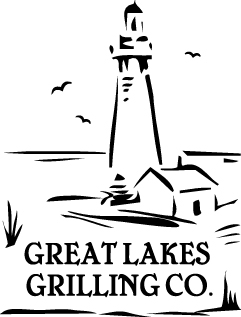 Alder Grilled Cajun Sausage Corn Black Bean Salad  10 lb. ground pork (30% - 35% fat ratio) 1 pt. ice cold water10 T. Cajun seasoning (below) 1 ea. hank x 31mm-35mm Hog casings for stuffing Olive oil for brushing Mix the pork with the seasoning and the ice water until completely incorporated.Stuff into the casings and chill.Remove sausage and place onto alder plank.Brush lightly with olive oil. Place on to preheated grill off set from heat and cook until smoked and fully cooked 160 F˚.The board should be lightly charred. Cajun seasoning (yields 1 cup)2 T. Onion powder3 T. Garlic powder1 T. Dried Oregano1 T. Dried Basil 1 T. Dried thyme2 T. Ground black pepper1 T. Ground white pepper1 T. Ground cayenne pepper2 T. Ground paprika2 T. Kosher SaltMix well and store dry in a tight-fitting lid. Corn Black Bean Salad  ½ C. grilled fresh grilled corn kernels½ C. cooked black beans 2 T. torn cilantro leaves½ C. halved grape tomatoes2 tsp. white wine vinegar1 T. olive oil2 tsp. salt1 tsp. fresh ground black pepper1 tsp. cumin 1 tsp. garlic powder1 tsp. onion powder1 tsp. chili powderToss the ingredients lightly together and serve on top of the grilled sausage. 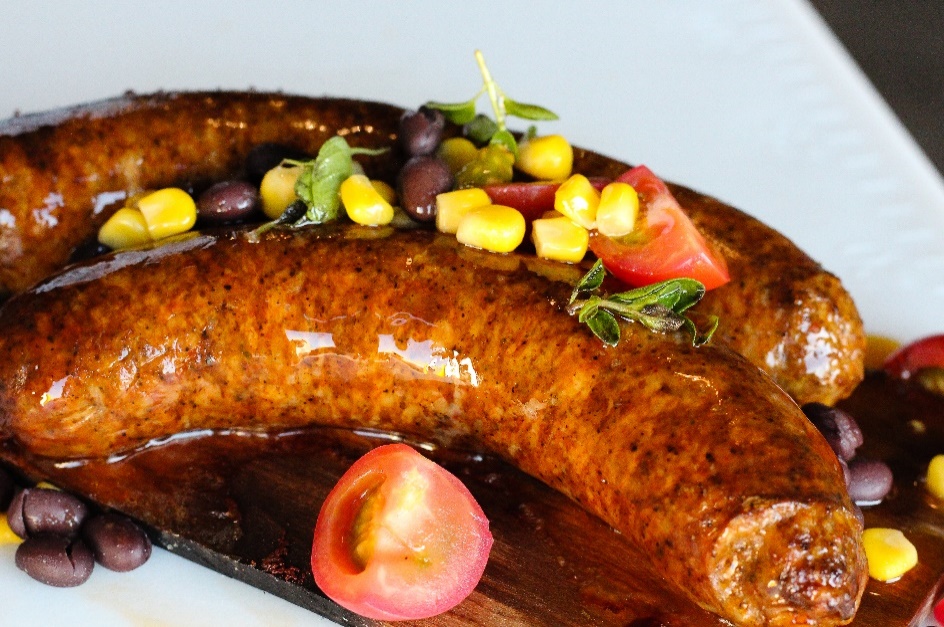 